БЕЗОПАСНОСТЬ ПРИ ИСПОЛЬЗОВАНИИ СОВРЕМЕННЫХ СРЕДСТВ ПЕРЕДВИЖЕНИЯ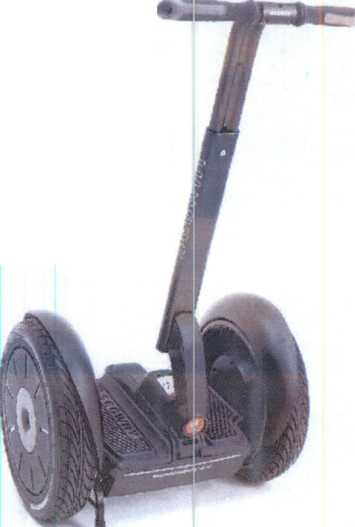 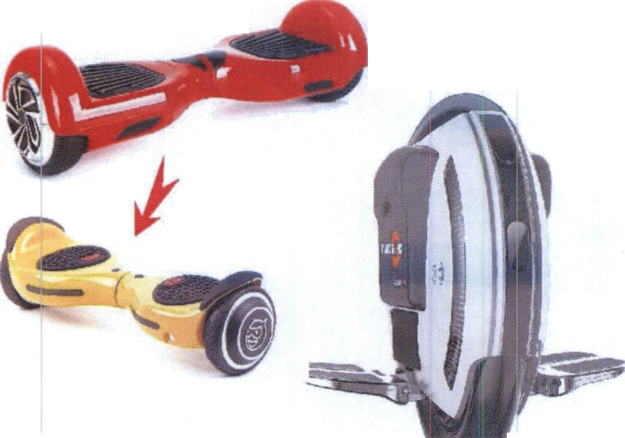 ппиые и удобные, современныеэто модные^ ПЕредвиЖЕНИЯЗАПОМНИ* с точки 3Рения Правил дорожного движения передвигающийся на гироскутере, моноколесе или сегвее считается ПЕШЕХОДОМИспользуй защитную экипировку: велошлем, наколенники, налокотники.Они уберегут тебя от травм в случае падения.Старайся выбирать для катания ровную поверхность.Будь внимателен и осторожен, чтобы не наехать на других людей и не нанести им травмы.Соблюдай безопасную дистанцию до любых объектов или предметов во избежание столкновений и несчастных случаев.Сохраняй безопасную скорость, останавливайся плавно и аккуратно.Не пользуйся во время движения мобильным телефоном, наушниками и другими гаджетами.Откажись от управления при недостаточной освещённости, в узких пространствах, при больших скоплениях людей, а также в местах, где много помех и препятствий.Вовремя заряжай аккумулятор устройства.Носи световозвращающие приспособления, чтобы быть заметным.Катайся безопасно!САМ<У&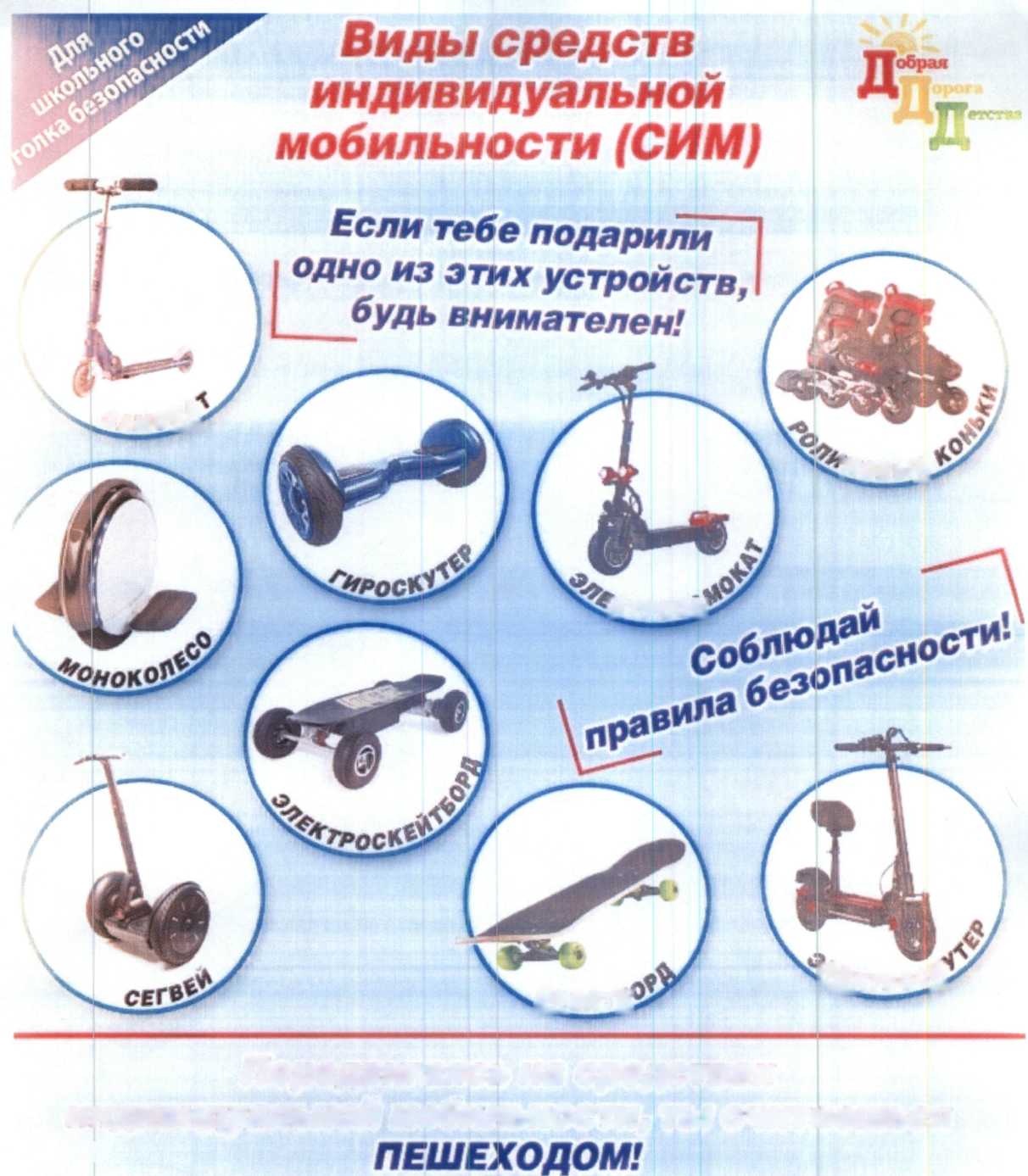 ^ГГРОС^Передвигаясь на средствах индивидуальной мобильности, ты считаешьсяПЕШЕХОДОМ!/ Катайся г безопасных тестах: там, где нет 1в и жен ия транспортаУйоси средства пассивной защиты {велошлем, наколенники, налокотники) и световозвращателиЧтобы перейти дорогу, нужно спешиться, взять устройство в рут и перейти дорог у по пешеходному переходу пешком, подчиняясь правилам для пешеходовЗАПОМНИ: Выезжать на проезжую часть дороги на этих устройствах НЕЛЬЗЯ!